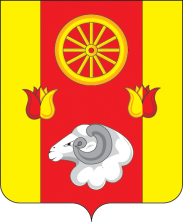 РОСТОВСКАЯ ОБЛАСТЬРЕМОНТНЕНСКИЙ РАЙОНАДМИНИСТРАЦИЯ ДЕНИСОВСКОГО СЕЛЬСКОГО ПОСЕЛЕНИЯПОСТАНОВЛЕНИЕ 29.09.2021 г.		                                      № 62                                                    п. ДенисовскийО внесении изменений в постановление Администрации Денисовского сельского поселения от 20.06.2018 № 49 № «О  создании  малого совета по вопросам межэтнических отношений при Администрации Денисовского сельского поселения»В  связи с изменением кадрового состава, ПОСТАНОВЛЯЮ:Внести изменение в приложение № 1 к постановлению, изложив в новой редакции согласно приложению к настоящему постановлению.2. Настоящее постановление подлежит официальному опубликованию.		            3.  Контроль за исполнением постановления оставляю за собой.Глава Администрации Денисовского сельского поселения                                                                        М.В. МоргуновПриложение к постановлению Администрации Денисовскогосельского поселенияот 29.09.2021 № 62Приложение № 1к постановлению Администрации Денисовского сельского поселенияот 20.06.2018 № 49	          СОСТАВМалого совета по вопросам межэтническихотношений при Администрации Денисовского сельского поселения1Моргунов Максим Владимировичглава Администрации Денисовского сельского поселения, председатель Малого совета2Никитенко Галина Ивановна-Ведущий специалист по общим вопросам Администрации Денисовского сельского поселения, секретарь Малого совета Члены   Малого совета: Члены   Малого совета: Члены   Малого совета: Члены   Малого совета:3АлиевШамиль Абдуллаевич-Председатель Даргинской диаспоры4ЭльдиевБадрудинБеллалович-Председатель Чеченской диаспоры5Кофанов Сергей Николаевич −Представитель  казачьей пожарной дружины(по согласованию)6Оспищев Сергей Иванович-Атаман ХКО «Денисовка» 7Юхно Наталья Григорьевна-Директор МБОУ «Денисовская СШ» (по согласованию)8Лукъянов Виктор Сергеевич-УУП МО МВД России «Ремонтненский»